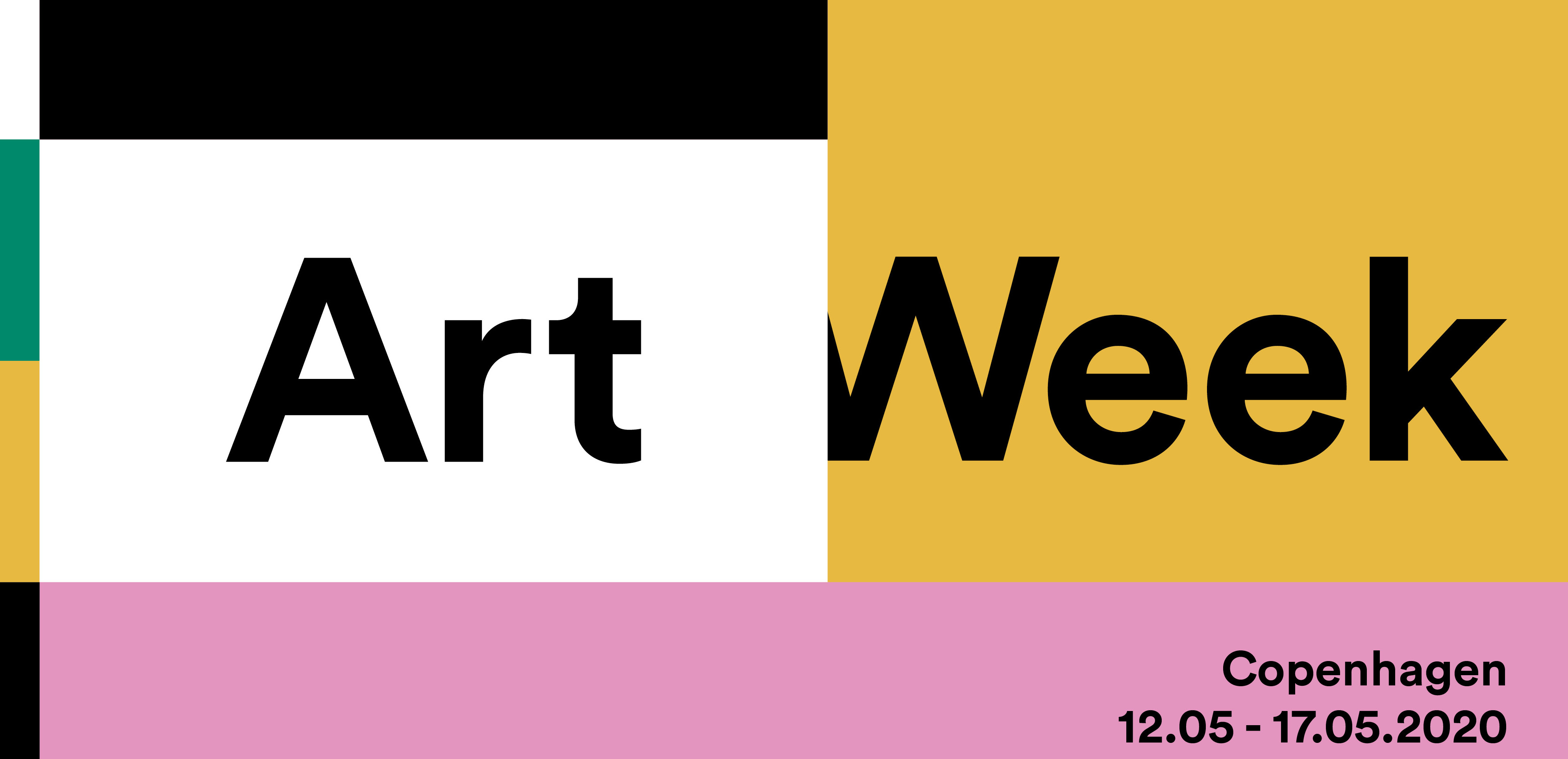 Template til aktører – Art Week 2020Information om udstilling eller event under Art Week 2020OBS: Hver udstilling eller hvert event skal have sin EGEN formular og udfyldes individueltDeadline for tilmelding er d. 2. marts, deadline for modtagelse af materiale er 1. april Billeder: Husk at medsende 1-4 billeder / minimum 300 dpi (navngiv fil med udstillingsstedets navn og billed-kreditering, herunder navn på fotograf)Navn på udstillingssted:Adresse:Link til hjemmeside Titel på udstilling/eventDato/tid: (udstillingsperiode eller eventtidspunkt)Kategori: (fx ”Fernisering” ”talk” ”performance” ”event” ”kunsttur”) Kunstner(e): Beskrivelse: (ud fra jeres tekster skriver Art Weeks redaktion en kort tekst til avisen)DA: / tekst max 500 anslag inkl. mellemrum (til brug på hjemmesiden)EN: / tekst max 500 anslag inkl. Mellemrum (til brug på hjemmesiden)Sprog: (DK eller/og UK)Entré: (vælg mellem ”gratis” / ”kræver tilmelding” / ”Køb billet” Link til billetinfo: 		Åbningstider under Art Week:Billeder: Husk at medsende 1-4 billeder / minimum 300 dpi  (navngiv fil med udstillingsstedets navn og billed-kreditering, herunder navn på fotograf)Deltagergebyr: (alle priser er ex. moms)Institutioner og kunsthaller: 5000kr Kommercielle gallerier: 2500 kr.Projektrum: 1250 kr. 